附件2广州市从化区     关于申请     工程初步设计技术审查的函（模板）区交通运输局：根据《广州市从化区发展和改革局关于       工程可行性研究报告的复函》（从发改投资〔   〕   号），   工程由我单位（或我司）负责建设管理，工程设计（勘察）单位为   。目前，我单位（或我司）已组织完成了该工程的初步设计文件编制工作，现向你局申请初步设计技术审查，具体情况如下：一、项目建设依据：说明项目上阶段依据，如方案联审的会议纪要或可行性研究报告的复函并附相关文件。二、项目建设内容及规模：说明项目选址、服务范围、设计标准、建设规模、建设内容等，包括总计及各子项。（应说明与可研阶段对比有无出入。若无，请补充说明“本初步设计阶段的项目建设内容及规模与发改批复的可研报告中的内容一致”；若有变化，应补充说明原因及依据。）    三、项目总投资及资金来源：说明概算总投资、工程费用、工程建设其他费用、预备费的具体数额。(应说明与可研阶段对比有无出入。若无，请补充说明“本初步设计阶段的项目总投资金额未突破发改批复的可研报告中的估算金额”；若有变化，应补充说明具体变化情况、变化原因及依据。)四、项目建设工期：说明计划工期时长、开工和完工时间。五、其他已完成的前期工作说明本工程的立项情况，方案是否已经稳定，《选址意见书》、《用地预审》、《规划设计条件》、《规划方案意见》、《建设用地规划许可证》、《建设工程用地批准书》等是否已获相关部门批复或正在办理。本工程初步设计文件已经我单位（或我司）自审，编制依据、深度和完整性满足要求，并已按相关职能部门意见修改完善，符合送审要求，现报送你局，请予审查。    专此函达。    附件：从化区大中型建设工程初步设计技术审查申请表（大中型市政交通工程）                    单位（盖章）20   年  月  日（联系人：    ，联系电话：填固定电话、填手机）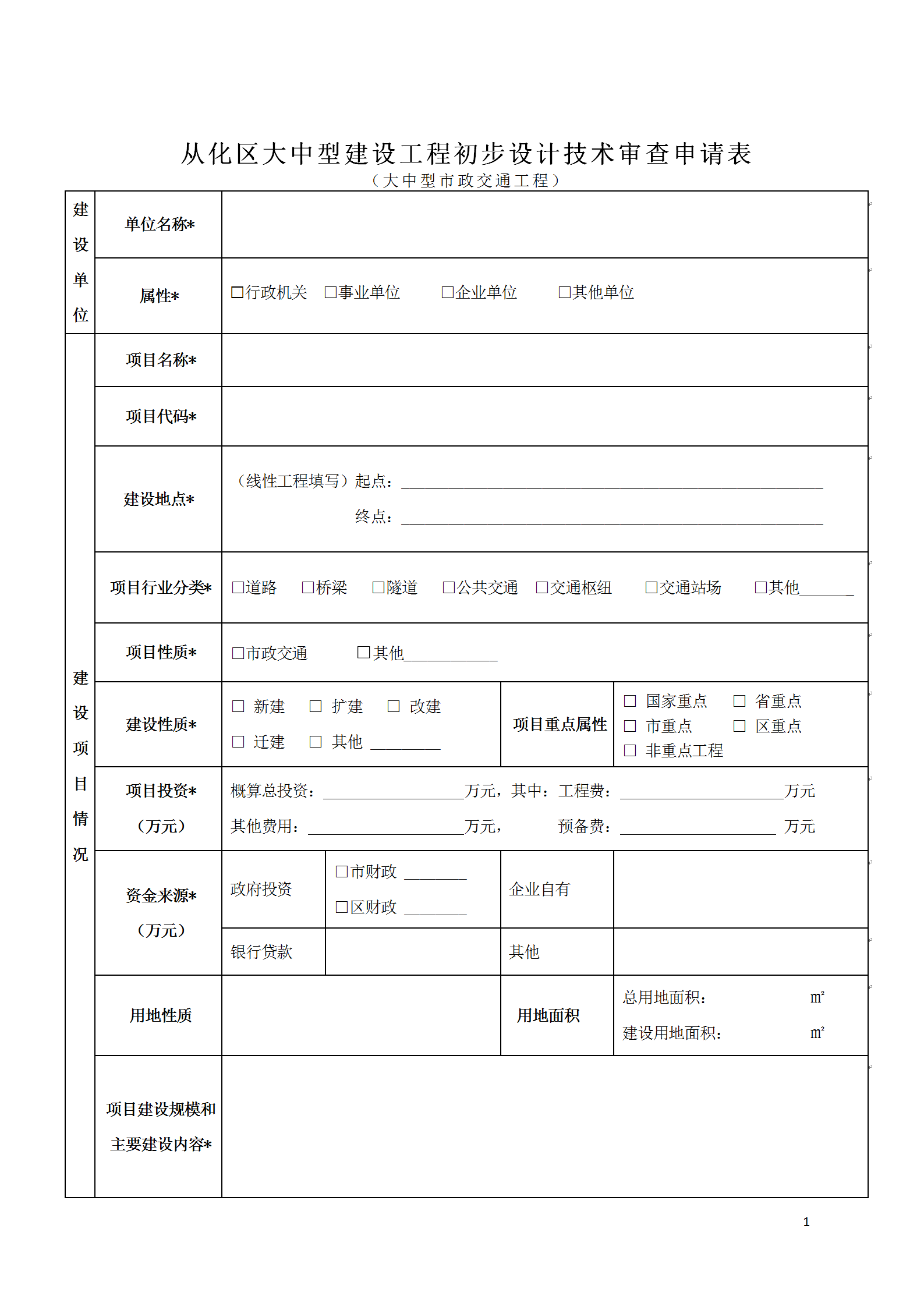 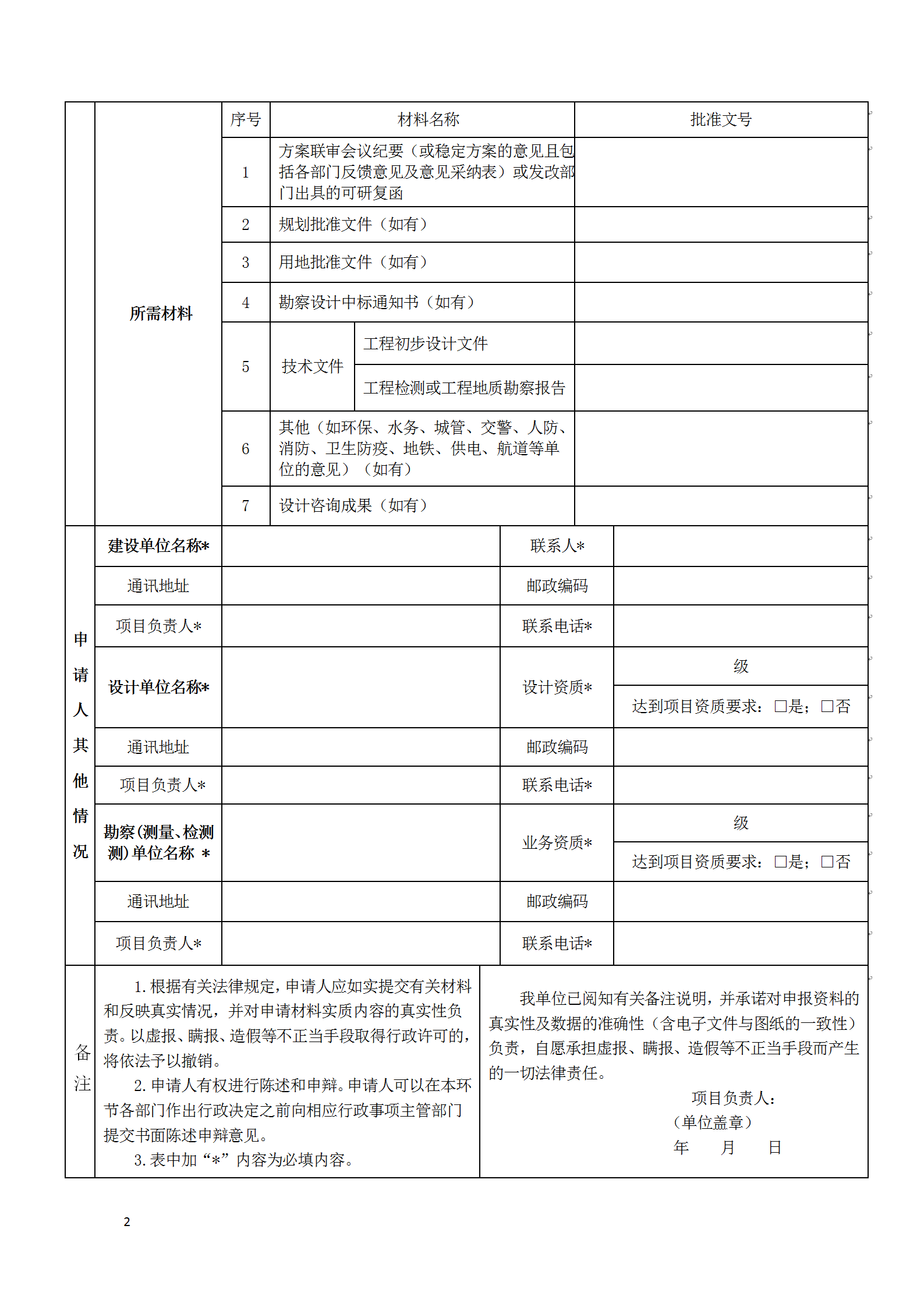 